7. kolo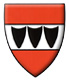 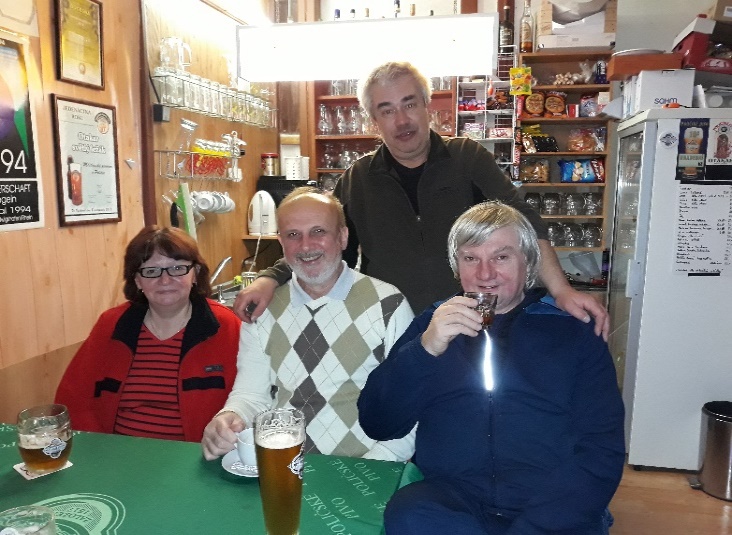 Nový rekord TAL 895Výsledkový servisNachmelená opice	-  Tučňáci	4:0	895-754	(6:0)	2.02.VAS	-  Kuloši	1:3	705-732	(2:4)	6.02.Šamani	-  Veverky	3:1	722-701	(4:2)	13.02.LOB	-  Střítež	4:0	818-743	(6:0)	2.02.Tabulka1.	Šamani 	7	5	1	1	19,0:9,0	22,5:19,5	755	142.	LOB 	7	5	0	2	20,5:7,5	33,0:9,0	758	13,53.	Nachmelená opice 	7	6	0	1	22,5:5,5	31,0:11,0	789	134.	Tučňáci 	7	5	0	2	17,0:11,0	22,5:119,5	758	125.	Střítež 	7	3	1	2	14,0:14,0	20,0:22,0	764	9,56.	Kuloši 	7	1	1	5	8,0:20,0	12,0:30,0	716	3,57.	VAS 	7	0	1	6	4,0:22,0	10,5:31,5	687	2,58.	Veverky 	7	0	2	6	7,0:21,0	16,5:25,5	682	2Tabulka po základná části bez turnajů	1.	Nachmelená opice 	7	6	0	1	22,5:5,5	31,0:11,0	804	12	2.	Šamani 	7	5	1	1	19,0:9,0	22,5:19,5	750	11	3.	LOB 	7	5	0	2	20,5:7,5	33,0:9,0	766	10	4.	Tučňáci 	7	5	0	2	17,0:11,0	22,5:19,5	757	10	5.	Střítež 	7	3	1	3	14,0:14,0	20,0:22,0	755	7	6.	Kuloši 	7	1	1	5	8,0:20,0	12,0:30,0	718	3	7.	Veverky 	7	0	2	5	7,0:21,0	16,5:25,5	684	2	8.	VAS 	7	0	1	6	4,0:24,0	10,5:31,5	684	1Pořadí družstev v prvním turnajiLOB	548	268	7	816	3,5Šamani	536	254	13	790	3Střítež 	509	277	9	786	2,5Tučňáci	528	221	9	749	2VAS	506	236	25	742	1,5Nachmelená opice	500	213	16	713	1Kuloši	523	169	28	692	0,5Veverky	444	226	18	670	0Podrobnosti	Nachmelená opice	895	4:0	750	Tučňáci			(6:0)	BARTOŠ Josef	296	2:0	242	PETRILÁK Lukáš	DOBEŠ Jaroslav	297	2:0	252	DENEMAREK Aleš	DOBEŠOVÁ Marie	302	2:0	256	HOLAS Jaroslav	LOB	818	4:0	743	Střítež			(6:0)	PAVLÍK Oto	283	2:0	250	KARPÍŠEK Milan	UHLÍŘ Vítězslav	260	2:0	241	ŘEŘÁBEK Jiří	CAHOVÁ Vlasta	275	2:0	252	KUTINA Petr	VAS	705	1:3	732	Kuloši			(2:4)	PALÁT	225	2:0	254	JANEČEK Petr	FORTELNÁ Drahomíra	228	2:0	225	KLIKA Stanislav	PRACHAŘ Tomáš	252	2:0	253	LYSÁK Stanislav	Šamani	722	3:1	701	Veverky			(4:2)	PROKEŠ Jaromír	230	2:0	229	LYSÁKOVÁ EVA	KADLEC Antonín	258	2:0	235	JANEČEK Jakub	PLÍHAL Karel 	234	2:0	237	KISSLEROVÁ MiloslavaPořadí jednotlivců:               jméno hráče                                                   družstvo                                      celkem            plné        dorážka      chyby    poměr kuž.   maximum	1.	KARPÍŠEK  Roman	Střítež 	275,5	180,0	95,5	4,0	1 / 1	(292)	2.	DOBEŠOVÁ Marie	Nachmelená opic 	274,1	189,9	84,3	3,4	1 / 1	(302)	3.	BARTOŠ Josef	Nachmelená opic 	272,4	180,0	92,4	2,4	1 / 1	(296)	4.	DENEMAREK Aleš	Tučňáci 	270,0	173,7	96,3	3,0	1 / 1	(284)	5.	UHLÍŘ Vítězslav	LOB 	269,7	185,4	84,3	3,9	1 / 1	(286)	6.	DOBEŠ Jaroslav	Nachmelená opic 	269,2	178,0	91,2	4,0	1 / 1	(297)	7.	CAHOVÁ Vlasta	LOB 	266,8	177,8	89,0	0,3	1 / 1	(281)	8.	MAHEL Zbyněk	Kuloši 	261,0	178,5	82,5	5,5	1 / 1	(277)	9.	JANEČEK Petr	Kuloši 	260,6	174,2	86,4	3,6	1 / 1	(286)	10.	HOLAS Jaroslav	Tučňáci 	259,4	169,8	89,6	3,0	1 / 1	(274)	11.	KADLEC Antonín	Šamani 	258,4	173,7	84,7	4,6	1 / 1	(281)	12.	KUTINA Petr	Střítež 	253,0	171,4	81,6	5,1	1 / 1	(269)	13.	KARPÍŠEK Milan	Střítež 	252,7	178,0	74,7	4,0	1 / 1	(268)	14.	FUKAL Milan	Střítež 	250,0	173,0	77,0	4,0	1 / 1	(257)	15.	HLADÍK Ivan	Střítež 	250,0	173,5	76,5	4,5	1 / 1	(263)	16.	PETRILÁK Luikáš	Tučňáci 	248,4	177,0	71,4	5,6	1 / 1	(263)	17.	PLÍHAL Karel	Šamani 	247,8	166,8	81,0	6,4	1 / 1	(270)	18.	ČÁSTKA Josef	Šamani 	247,5	170,0	77,5	5,3	1 / 1	(263)	19.	KANTOR Vladimír	Tučňáci 	244,3	170,3	74,0	3,3	1 / 1	(262)	20.	PROKEŠ Jaromír	Šamani 	242,8	172,2	70,6	6,4	1 / 1	(265)	21.	PAVLÍK Oto	LOB 	242,0	175,4	66,6	5,7	1 / 1	(283)	22.	PRACHAŘ Tomáš	VAS 	238,3	168,1	70,1	6,0	1 / 1	(254)	23.	PECKA Zdeněk	LOB 	237,0	173,0	64,0	9,3	1 / 1	(254)	24.	LYSÁK Stanislav	Kuloši 	236,2	165,5	70,7	6,3	1 / 1	(272)	25.	BOHUSLAV František	VAS 	235,0	168,5	66,5	7,5	1 / 1	(236)	26.	LYSÁKOVÁ Eva	Veverky 	235,0	171,7	63,3	7,4	1 / 1	(244)	27.	KLIKA Stanislav	Kuloši 	234,3	160,3	74,0	5,7	1 / 1	(245)	28.	ŘEŘÁBEK Jiří	Střítež 	234,0	162,0	72,0	5,0	1 / 1	(264)	29.	KISSLEROVÁ Miloslava	Veverky 	233,0	166,9	66,1	7,1	1 / 1	(248)	30.	FORTELNÁ Drahomíra	VAS 	228,8	158,2	70,7	6,2	1 / 1	(240)	31.	JANEČEK  Jakub	Veverky 	228,8	166,0	62,8	9,0	1 / 1	(245)	32.	JANÍK Martin	Nachmelená opic 	228,5	158,0	70,5	6,0	1 / 1	(240)	33.	PROKEŠ Karel	VAS 	226,0	154,0	72,0	4,0	1 / 1	(226)	34.	PALÁT 	VAS 	224,7	158,3	66,3	6,0	1 / 1	(235)	35.	KISSLER  Vítězslav	Kuloši 	216,4	162,8	53,6	10,0	1 / 1	(229)	36.	MRKOS 	VAS 	211,0	144,0	67,0	8,0	1 / 1	(211)	37.	JANEČKOVÁ Veronika	Veverky 	210,5	148,5	62,0	10,0	1 / 1	(235)	38.	DENEMARKOVÁ M	Tučňáci 	181,0	128,0	53,0	13,0	1 / 1	(181)	39.	KRUŽÍKOVÁ Zdeňka	Veverky 	178,0	128,0	50,0	16,0	1 / 1	(178)	40.	DOŠEK 	VAS 	165,0	122,0	43,0	18,0	1 / 1	(165)Zisk bodů pro družstvo:               jméno hráče                                                   družstvo                                         body       zápasy        v %                   dílčí body     sety          v %	1.	BARTOŠ Josef	Nachmelená opic 	7,0	/	7	(100%)	10,0	/	14	(71%)	2.	UHLÍŘ Vítězslav	LOB 	5,5	/	7	(79%)	12,0	/	14	(86%)	3.	DOBEŠOVÁ Marie	Nachmelená opic 	5,5	/	7	(79%)	11,0	/	14	(79%)	4.	PAVLÍK Oto	LOB 	5,0	/	7	(71%)	10,0	/	14	(71%)	5.	KADLEC Antonín	Šamani 	5,0	/	7	(71%)	7,5	/	14	(54%)	6.	CAHOVÁ Vlasta	LOB 	4,0	/	4	(100%)	8,0	/	8	(100%)	7.	JANEČEK Petr	Kuloši 	4,0	/	5	(80%)	7,0	/	10	(70%)	8.	DENEMAREK Aleš	Tučňáci 	4,0	/	6	(67%)	7,5	/	12	(63%)	9.	KISSLEROVÁ Miloslava	Veverky 	4,0	/	7	(57%)	8,0	/	14	(57%)	10.	KUTINA Petr	Střítež 	4,0	/	7	(57%)	7,0	/	14	(50%)	11.	KANTOR Vladimír	Tučňáci 	3,0	/	3	(100%)	4,0	/	7	(57%)	12.	ČÁSTKA Josef	Šamani 	3,0	/	4	(75%)	6,0	/	8	(75%)	13.	HLADÍK Ivan	Střítež 	3,0	/	4	(75%)	4,0	/	8	(50%)	14.	DOBEŠ Jaroslav	Nachmelená opic 	3,0	/	5	(60%)	8,0	/	10	(80%)	15.	PLÍHAL Karel	Šamani 	3,0	/	5	(60%)	6,0	/	10	(60%)	16.	HOLAS Jaroslav	Tučňáci 	3,0	/	5	(60%)	6,0	/	10	(60%)	17.	PROKEŠ Jaromír	Šamani 	3,0	/	5	(60%)	3,0	/	10	(30%)	18.	KARPÍŠEK Milan	Střítež 	2,0	/	3	(67%)	4,0	/	6	(67%)	19.	PETRILÁK Luikáš	Tučňáci 	2,0	/	5	(40%)	5,0	/	11	(45%)	20.	FORTELNÁ Drahomíra	VAS 	2,0	/	6	(33%)	2,0	/	12	(17%)	21.	PRACHAŘ Tomáš	VAS 	2,0	/	7	(29%)	5,0	/	14	(36%)	22.	JANÍK Martin	Nachmelená opic 	1,0	/	2	(50%)	2,0	/	4	(50%)	23.	MAHEL Zbyněk	Kuloši 	1,0	/	2	(50%)	2,0	/	4	(50%)	24.	KARPÍŠEK  Roman	Střítež 	1,0	/	2	(50%)	2,0	/	4	(50%)	25.	PECKA Zdeněk	LOB 	1,0	/	3	(33%)	3,0	/	6	(50%)	26.	JANEČEK  Jakub	Veverky 	1,0	/	4	(25%)	1,5	/	8	(19%)	27.	LYSÁK Stanislav	Kuloši 	1,0	/	6	(17%)	2,0	/	12	(17%)	28.	LYSÁKOVÁ Eva	Veverky 	1,0	/	7	(14%)	6,0	/	14	(43%)	29.	MRKOS 	VAS 	0,0	/	1	(0%)	0,5	/	2	(25%)	30.	PROKEŠ Karel	VAS 	0,0	/	1	(0%)	0,0	/	2	(0%)	31.	KRUŽÍKOVÁ Zdeňka	Veverky 	0,0	/	1	(0%)	0,0	/	2	(0%)	32.	DENEMARKOVÁ M	Tučňáci 	0,0	/	1	(0%)	0,0	/	2	(0%)	33.	DOŠEK 	VAS 	0,0	/	1	(0%)	0,0	/	2	(0%)	34.	FUKAL Milan	Střítež 	0,0	/	2	(0%)	2,0	/	4	(50%)	35.	JANEČKOVÁ Veronika	Veverky 	0,0	/	2	(0%)	1,0	/	4	(25%)	36.	BOHUSLAV František	VAS 	0,0	/	2	(0%)	1,0	/	4	(25%)	37.	PALÁT 	VAS 	0,0	/	3	(0%)	2,0	/	6	(33%)	38.	KLIKA Stanislav	Kuloši 	0,0	/	3	(0%)	1,0	/	6	(17%)	39.	ŘEŘÁBEK Jiří	Střítež 	0,0	/	3	(0%)	1,0	/	6	(17%)	40.	KISSLER  Vítězslav	Kuloši 	0,0	/	5	(0%)	0,0	/	10	(0%)Nejlepší výkony v základní části soutěže Nachmelená opic 	895	7. kolo	DOBEŠOVÁ Marie	Nachmelená opic 	302	7. koloLOB 	818	7. kolo	DOBEŠ Jaroslav	Nachmelená opic 	297	7. koloNachmelená opic 	805	3. kolo	BARTOŠ Josef	Nachmelená opic 	296	7. koloStřítež 	802	6. kolo	BARTOŠ Josef	Nachmelená opic 	292	5. koloLOB 	800	2. kolo	KARPÍŠEK  Roman	Střítež 	292	6. koloNachmelená opic 	798	5. kolo	BARTOŠ Josef	Nachmelená opic 	290	6. koloNachmelená opic 	797	4. kolo	DOBEŠOVÁ Marie	Nachmelená opic 	288	4. koloŠamani 	795	6. kolo	JANEČEK Petr	Kuloši 	286	4. koloNachmelená opic 	792	6. kolo	UHLÍŘ Vítězslav	LOB 	286	1. koloTučňáci 	789	5. kolo	DOBEŠOVÁ Marie	Nachmelená opic 	285	6. koloNejbližší zápasy: Rozpis druhý turnaj družstev   22.2.2019  pá  16:30	               Dráha č.1  	Dráha č.2	             Dráha č.3	     Dráha č.41.série	16:30	Veverky	VAS	Kuloši	Střítež2.série	17:00	Tučňáci	Nachmelená opice	LOB	Šamani3.série	17:30	Střítež	Kuloši	VAS	Veverky4.série	18:00	Šamani	LOB	Nachmelená opice	Tučňáci5.série	18:30	Veverky	VAS	Kuloši	Střítež6.série	19:00	Tučňáci	Nachmelená opice	LOB	ŠamaniZpracoval: Kupa Jaroslav, Dukovanská 834, 67401 Třebíč,   MOBIL: 727990824 e-mail: kupaja@seznam.cz  